  13.11.2019 й                                    №19                                         13.11.2019 г.          ҠАРАР	РЕШЕНИЕ	                            О внесении изменения в решение Совета от «07» декабря 2015 года №20 «Об утверждении Положения о порядке проведения конкурса на замещение вакантной должности муниципальной службы в сельском поселении Новопетровский   сельсовет муниципального района Кугарчинский район Республики Башкортостан»Рассмотрев экспертное заключение государственного комитета Республики  Башкортостан по делам Юстиции НГЗ RU03053205201500031 от 27/10/2019 года Совет сельского поселения Новопетровский  сельсовет муниципального района Кугарчинский район Республики Башкортостан                                             решил:1. Внести в решение Совета сельского поселения Новопетровский  сельсовет муниципального района Кугарчинский район Республики Башкортостан  от «07» декабря 2015 года № 20 «Об утверждении Положения о порядке проведения конкурса на замещение вакантной должности муниципальной службы в сельском поселении Новопетровский   сельсовет муниципального района Кугарчинский район Республики Башкортостан» следующее изменение:    Пункт 1.4 Положения изложить в следующей редакции «Право на участие в конкурсе на замещение вакантной должности муниципальной службы имеют граждане Российской Федерации,  и граждане иностранных государств – участников международных договоров Российской Федерации, в соответствии с которыми иностранные граждане имеют право находится на муниципальной службе достигшие 18-летнего возраста, но не старше 65 лет (предельного возраста, установленного для замещения должности муниципальной службы), отвечающие квалификационным требованиям, а также требованиям, установленным законами и иными нормативными правовыми актами Российской Федерации, Республики Башкортостан, необходимым для замещения должности муниципальной службы.Муниципальный служащий вправе на общих основаниях участвовать в конкурсе независимо от того, какую должность он замещает на период проведения конкурса».Пункт 2.2 Положения изложить в следующей редакции «. При поступлении на муниципальную службу гражданин представляет:1) заявление с просьбой о поступлении на муниципальную службу и замещении должности муниципальной службы;2) собственноручно заполненную и подписанную анкету по форме, установленной уполномоченным Правительством Российской Федерации федеральным органом исполнительной власти;3) паспорт;4) трудовую книжку, за исключением случаев, когда трудовой договор (контракт) заключается впервые;5) документ об образовании;6) страховое свидетельство обязательного пенсионного страхования, за исключением случаев, когда трудовой договор (контракт) заключается впервые;7) свидетельство о постановке физического лица на учет в налоговом органе по месту жительства на территории Российской Федерации;8) документы воинского учета - для граждан, пребывающих в запасе, и лиц, подлежащих призыву на военную службу;(в ред. Федерального закона от 02.07.2013 N 170-ФЗ)9) заключение медицинской организации об отсутствии заболевания, препятствующего поступлению на муниципальную службу;10) сведения о доходах за год, предшествующий году поступления на муниципальную службу, об имуществе и обязательствах имущественного характера;10.1) сведения, предусмотренные статьей 15.1 настоящего Федерального закона;11) иные документы, предусмотренные федеральными законами, указами Президента Российской Федерации и постановлениями Правительства Российской Федерации.        2.  Данное решение подлежит обнародованию на информационном стенде в  Администрации сельского поселения Новопетровский  сельсовет муниципального района Кугарчинский район Республики Башкортостан  по адресу: с.Саиткулово, ул.Верхняя , д.20, на официальном сайте Администрации сельского поселения Новопетровский  сельсовет муниципального района Кугарчинский район Республики Башкортостан http://novpet.ru/    4. Контроль по выполнению настоящего решения оставляю за собой.Глава сельского поселения           Х.А.Аллабердин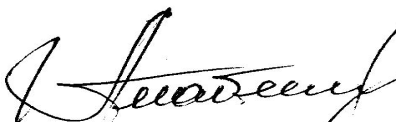 БАШҡОРТОСТАН  РЕСПУБЛИКАһЫКүгәрсен районы муниципаль районының Новопетровка ауыл Советы ауыл биләмәһе Советы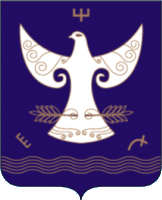 РЕСПУБЛИКА  БАШКОРТОСТАНСовет сельского поселения    Новопетровский  сельсовет муниципального района Кугарчинский район 453332, Үрге урам, 20, Сәйетҡол,  тел. 8 (34789) 2-56-03453332, с.Саиткулово ул. Верхняя, 20,                                                тел. 8 (34789) 2-56-03